Publicado en Madrid el 17/01/2019 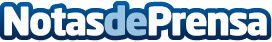 Storyous: la tecnología, clave para analizar los resultados de un negocio de hostelería Conocer y analizar los datos de años anteriores con sus respectivas gráficas es esencial para tomar medidas de mejora en cada ejercicio. Llevar un control de los gastos, gestionar eficazmente el equipo, gestionar correctamente el stock o analizar la rentabilidad de los menús son algunos de los elementos en los que la tecnología trabaja como aliado del establecimientoDatos de contacto:Teresa MarinaNota de prensa publicada en: https://www.notasdeprensa.es/storyous-la-tecnologia-clave-para-analizar-los Categorias: Nacional Finanzas Gastronomía Emprendedores E-Commerce Restauración Recursos humanos Innovación Tecnológica http://www.notasdeprensa.es